Informace občanůmV souladu se zákonem č. 250/2000 Sb. o rozpočtových pravidlech územních rozpočtů, ve znění pozdějších předpisů, oznamujeme, že Návrh Závěrečného účtu obce Mezouň za rok 2021 včetně zprávy o výsledku přezkoumání hospodaření- je v elektronické podobě zveřejněn na elektronické úřední desce        obce Mezouň na adrese www.mezoun.cz- je možno nahlédnout do jeho listinné podoby na adrese:Obecní úřad Mezouň, Mezouň č. 72, 267 16 Mezouň a to vždy v úředních hodinách obecního úřadu.Ing. František KubásekStarosta obce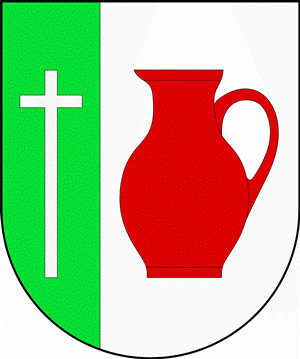 Obec MezouňObec MezouňMezouň 72, 267 16 MezouňIČ 00233587tel. 311 675 198
e-mail obec@mezoun.cz, 